Name/Logo der SchuleName/Logo der SchuleName/Logo der SchuleBetriebsanweisungFür das Arbeiten anKantenbandschleifmaschinenRaumverantwortlichRaumverantwortlichRaumverantwortlichGefahren für Mensch und UmweltGefahren für Mensch und UmweltGefahren für Mensch und UmweltGefahren für Mensch und UmweltGefahren für Mensch und UmweltGefahren für Mensch und UmweltGefahren für Mensch und Umwelt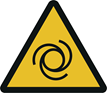 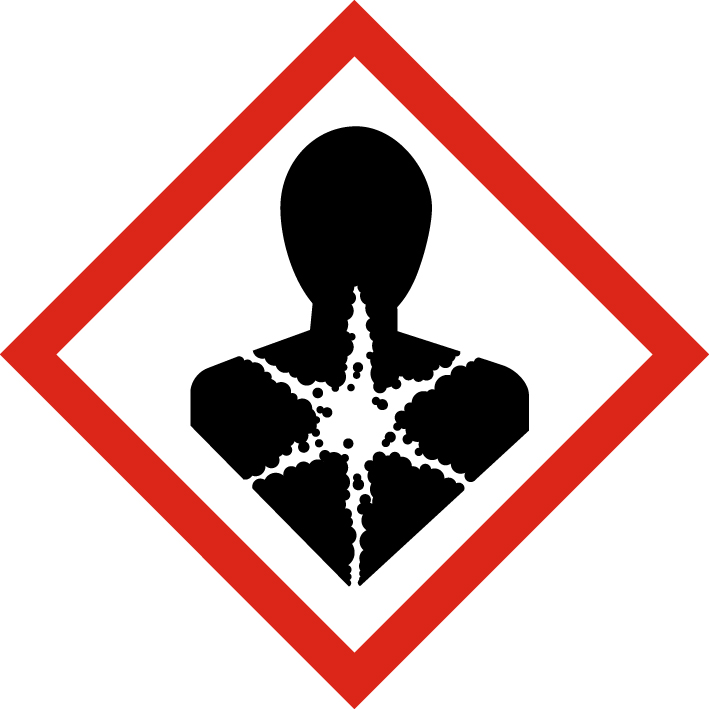 Gefahr durch schnelllaufende Maschinenteile - EinzugsgefahrGefahr von schweren Abschürfungen durch das SchleifbandGefahr durch LärmGefahr durch HolzstaubGefahr durch schnelllaufende Maschinenteile - EinzugsgefahrGefahr von schweren Abschürfungen durch das SchleifbandGefahr durch LärmGefahr durch HolzstaubGefahr durch schnelllaufende Maschinenteile - EinzugsgefahrGefahr von schweren Abschürfungen durch das SchleifbandGefahr durch LärmGefahr durch HolzstaubGefahr durch schnelllaufende Maschinenteile - EinzugsgefahrGefahr von schweren Abschürfungen durch das SchleifbandGefahr durch LärmGefahr durch HolzstaubGefahr durch schnelllaufende Maschinenteile - EinzugsgefahrGefahr von schweren Abschürfungen durch das SchleifbandGefahr durch LärmGefahr durch HolzstaubSchutzmaßnahmen und VerhaltensregelnSchutzmaßnahmen und VerhaltensregelnSchutzmaßnahmen und VerhaltensregelnSchutzmaßnahmen und VerhaltensregelnSchutzmaßnahmen und VerhaltensregelnSchutzmaßnahmen und VerhaltensregelnSchutzmaßnahmen und Verhaltensregeln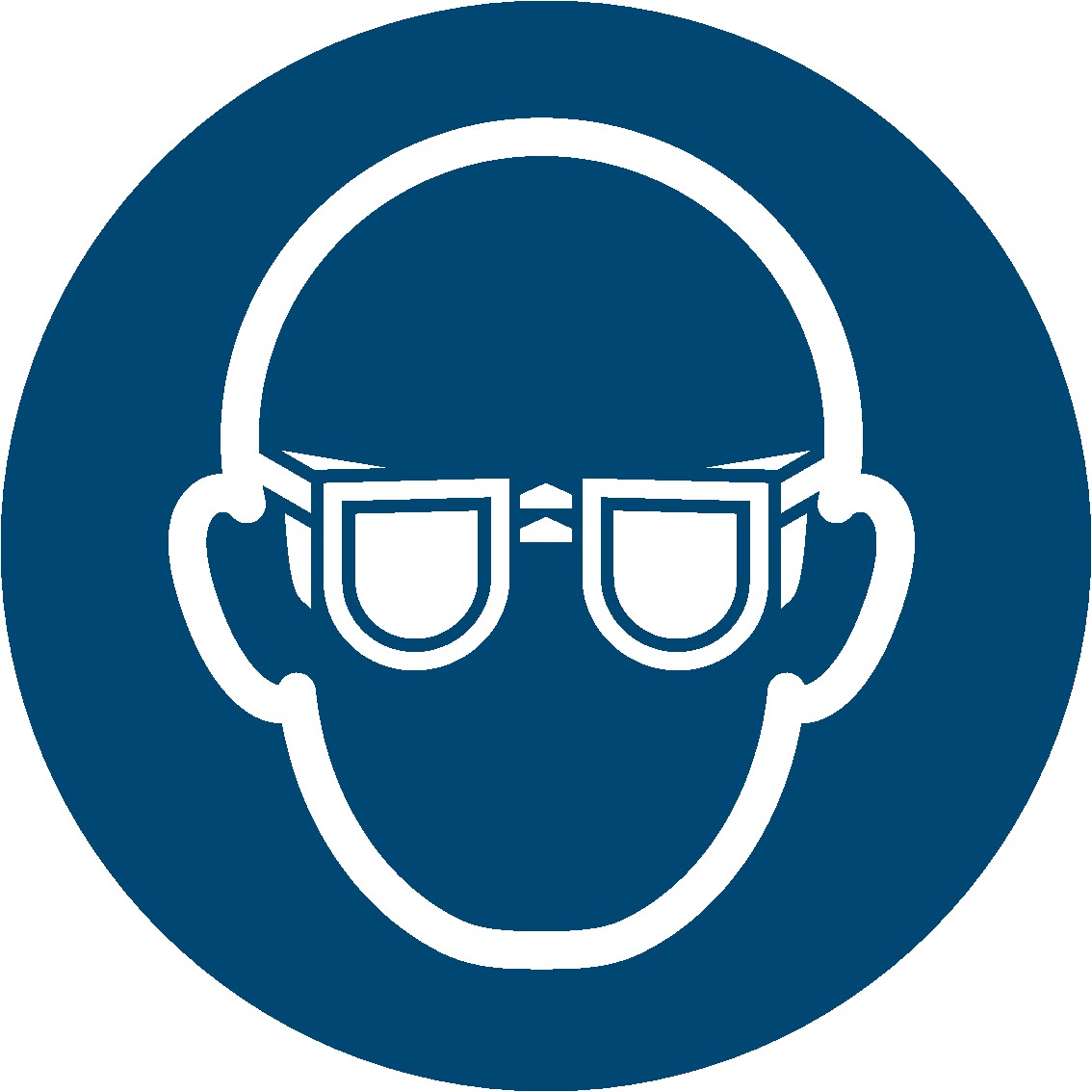 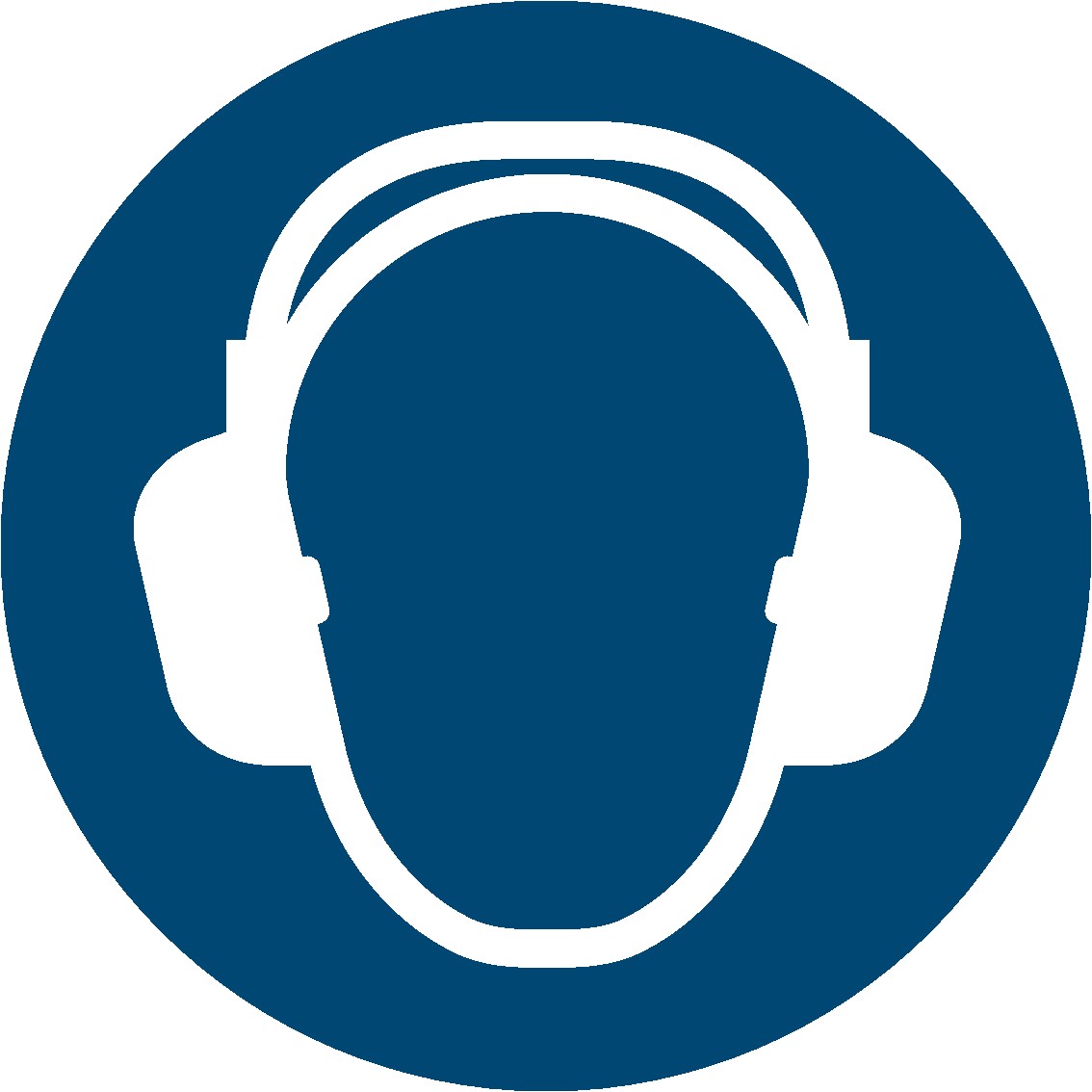 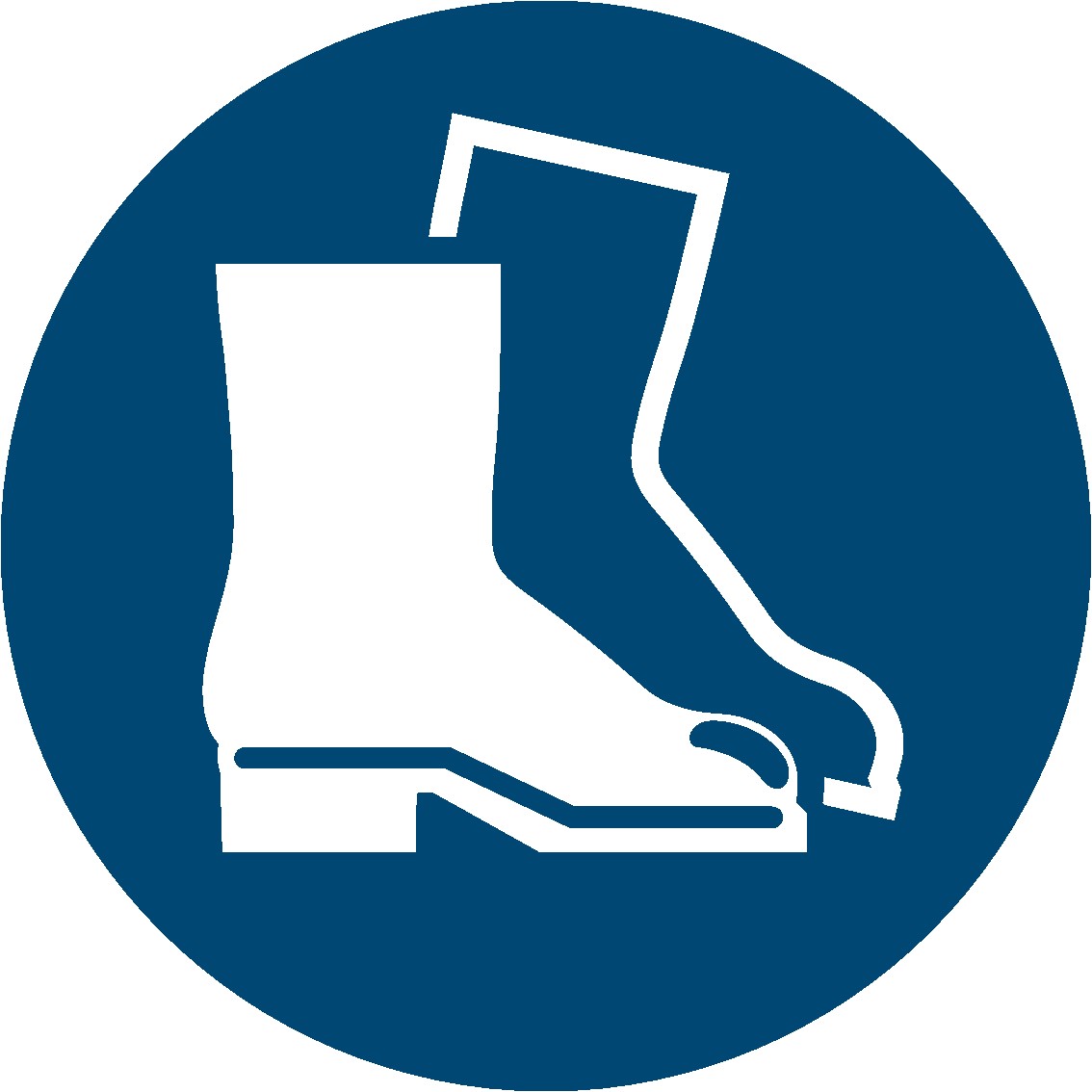 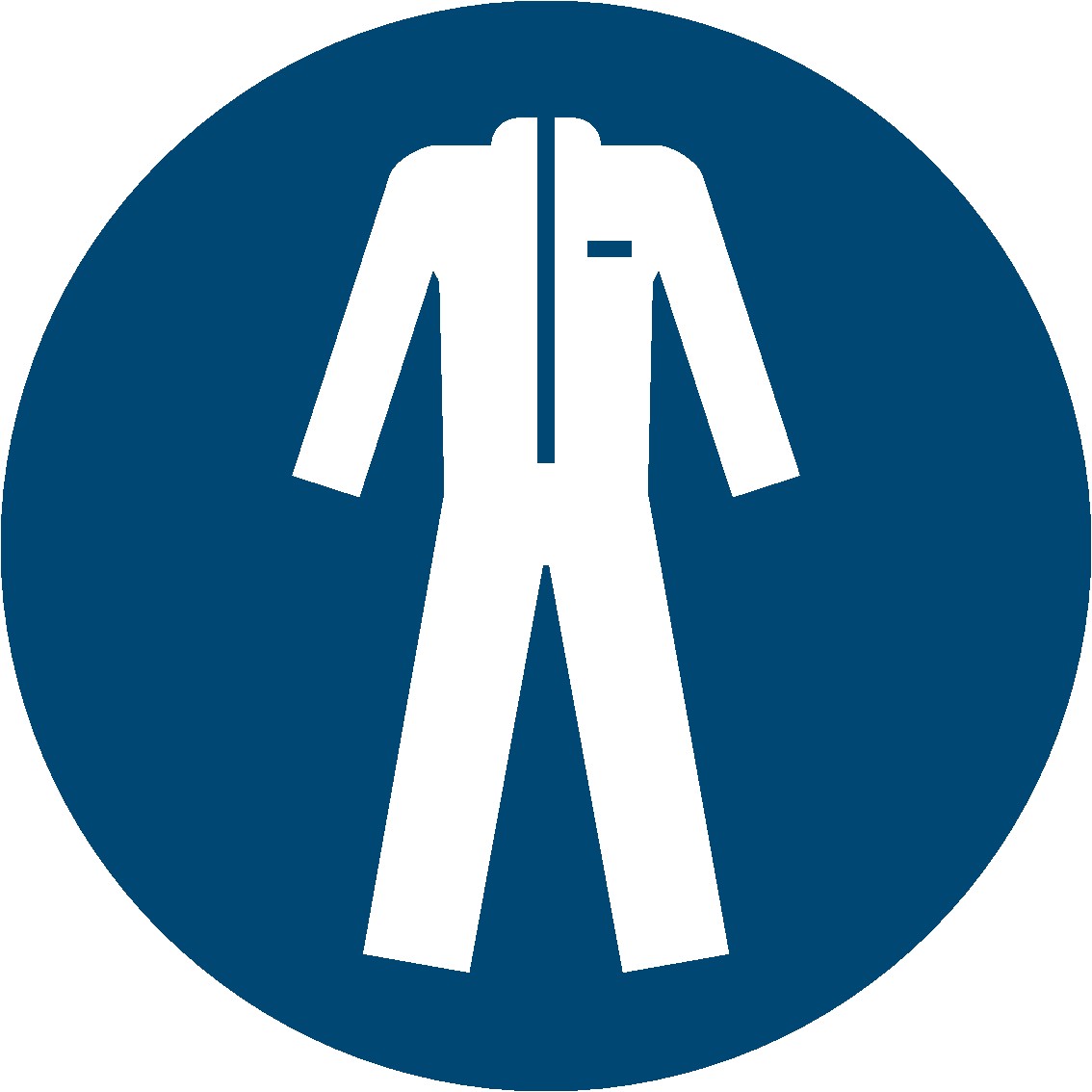 Nach Möglichkeit auf die Bearbeitung von Buchen- und Eichenholz verzichten.Maschine an automatische Absaugung anschließen.Tragen von Gehörschutz.Tragen von enganliegender Kleidung und ggf. Haarnetz. Tragen von festem Schuhwerk. In Sicherheitsbereichen: Sicherheitsschuhe dem geforderten Bereich entsprechend.Gefahrenbereich an der Auf- und Abgabeseite freihalten.Auf Funktion der Absaugung achten.Schleifbänder vor Arbeitsbeginn auf Beschädigungen hin kontrollieren.Links- oder Rechtslauf der Maschine beachten.Werkstücke ordentlich ausrichten und an Anschlag anlegen.Bei Arbeitsunterbrechungen Maschine abstellen.Späne nicht mit der Hand entfernen. Bei Stillstand der Maschine absaugen.Handschuhe dürfen nur getragen werden, wenn die Gefährdungen durch das zu bearbeitende Material (bzw. durch Späne oder Splitter) höher sind.Nach Möglichkeit auf die Bearbeitung von Buchen- und Eichenholz verzichten.Maschine an automatische Absaugung anschließen.Tragen von Gehörschutz.Tragen von enganliegender Kleidung und ggf. Haarnetz. Tragen von festem Schuhwerk. In Sicherheitsbereichen: Sicherheitsschuhe dem geforderten Bereich entsprechend.Gefahrenbereich an der Auf- und Abgabeseite freihalten.Auf Funktion der Absaugung achten.Schleifbänder vor Arbeitsbeginn auf Beschädigungen hin kontrollieren.Links- oder Rechtslauf der Maschine beachten.Werkstücke ordentlich ausrichten und an Anschlag anlegen.Bei Arbeitsunterbrechungen Maschine abstellen.Späne nicht mit der Hand entfernen. Bei Stillstand der Maschine absaugen.Handschuhe dürfen nur getragen werden, wenn die Gefährdungen durch das zu bearbeitende Material (bzw. durch Späne oder Splitter) höher sind.Nach Möglichkeit auf die Bearbeitung von Buchen- und Eichenholz verzichten.Maschine an automatische Absaugung anschließen.Tragen von Gehörschutz.Tragen von enganliegender Kleidung und ggf. Haarnetz. Tragen von festem Schuhwerk. In Sicherheitsbereichen: Sicherheitsschuhe dem geforderten Bereich entsprechend.Gefahrenbereich an der Auf- und Abgabeseite freihalten.Auf Funktion der Absaugung achten.Schleifbänder vor Arbeitsbeginn auf Beschädigungen hin kontrollieren.Links- oder Rechtslauf der Maschine beachten.Werkstücke ordentlich ausrichten und an Anschlag anlegen.Bei Arbeitsunterbrechungen Maschine abstellen.Späne nicht mit der Hand entfernen. Bei Stillstand der Maschine absaugen.Handschuhe dürfen nur getragen werden, wenn die Gefährdungen durch das zu bearbeitende Material (bzw. durch Späne oder Splitter) höher sind.Nach Möglichkeit auf die Bearbeitung von Buchen- und Eichenholz verzichten.Maschine an automatische Absaugung anschließen.Tragen von Gehörschutz.Tragen von enganliegender Kleidung und ggf. Haarnetz. Tragen von festem Schuhwerk. In Sicherheitsbereichen: Sicherheitsschuhe dem geforderten Bereich entsprechend.Gefahrenbereich an der Auf- und Abgabeseite freihalten.Auf Funktion der Absaugung achten.Schleifbänder vor Arbeitsbeginn auf Beschädigungen hin kontrollieren.Links- oder Rechtslauf der Maschine beachten.Werkstücke ordentlich ausrichten und an Anschlag anlegen.Bei Arbeitsunterbrechungen Maschine abstellen.Späne nicht mit der Hand entfernen. Bei Stillstand der Maschine absaugen.Handschuhe dürfen nur getragen werden, wenn die Gefährdungen durch das zu bearbeitende Material (bzw. durch Späne oder Splitter) höher sind.Verhalten bei Störungen und im GefahrenfallVerhalten bei Störungen und im GefahrenfallVerhalten bei Störungen und im GefahrenfallVerhalten bei Störungen und im GefahrenfallVerhalten bei Störungen und im GefahrenfallVerhalten bei Störungen und im GefahrenfallVerhalten bei Störungen und im GefahrenfallBei Störungen oder Schäden an Maschinen oder Schutzausrüstungen       Maschine ausschalten und vor unbefugtem Wiederanschalten sichernLehrer informierenSchäden nur von Fachpersonal beseitigen lassenBei Störungen oder Schäden an Maschinen oder Schutzausrüstungen       Maschine ausschalten und vor unbefugtem Wiederanschalten sichernLehrer informierenSchäden nur von Fachpersonal beseitigen lassenBei Störungen oder Schäden an Maschinen oder Schutzausrüstungen       Maschine ausschalten und vor unbefugtem Wiederanschalten sichernLehrer informierenSchäden nur von Fachpersonal beseitigen lassenBei Störungen oder Schäden an Maschinen oder Schutzausrüstungen       Maschine ausschalten und vor unbefugtem Wiederanschalten sichernLehrer informierenSchäden nur von Fachpersonal beseitigen lassenErste HilfeErste HilfeErste HilfeErste HilfeErste HilfeErste HilfeErste HilfeMaschine abschalten und sichernDen Lehrer (Ersthelfer) informieren (siehe Alarmplan)Verletzungen sofort versorgen Eintragung in das Verbandbuch vornehmenNotruf: 112					Krankentransport:  19222Maschine abschalten und sichernDen Lehrer (Ersthelfer) informieren (siehe Alarmplan)Verletzungen sofort versorgen Eintragung in das Verbandbuch vornehmenNotruf: 112					Krankentransport:  19222Maschine abschalten und sichernDen Lehrer (Ersthelfer) informieren (siehe Alarmplan)Verletzungen sofort versorgen Eintragung in das Verbandbuch vornehmenNotruf: 112					Krankentransport:  19222Maschine abschalten und sichernDen Lehrer (Ersthelfer) informieren (siehe Alarmplan)Verletzungen sofort versorgen Eintragung in das Verbandbuch vornehmenNotruf: 112					Krankentransport:  19222InstandhaltungInstandhaltungInstandhaltungInstandhaltungInstandhaltungInstandhaltungInstandhaltungInstandsetzung nur durch beauftragte und unterwiesene PersonenBei Rüst- Einstellungs-, Wartungs- und Pflegearbeiten Maschine vom Netz trennen bzw. sichernMaschine nach Arbeitsende reinigenE-Check alle vier Jahre (wenn ortsunveränderlich) Instandsetzung nur durch beauftragte und unterwiesene PersonenBei Rüst- Einstellungs-, Wartungs- und Pflegearbeiten Maschine vom Netz trennen bzw. sichernMaschine nach Arbeitsende reinigenE-Check alle vier Jahre (wenn ortsunveränderlich) Instandsetzung nur durch beauftragte und unterwiesene PersonenBei Rüst- Einstellungs-, Wartungs- und Pflegearbeiten Maschine vom Netz trennen bzw. sichernMaschine nach Arbeitsende reinigenE-Check alle vier Jahre (wenn ortsunveränderlich) Instandsetzung nur durch beauftragte und unterwiesene PersonenBei Rüst- Einstellungs-, Wartungs- und Pflegearbeiten Maschine vom Netz trennen bzw. sichernMaschine nach Arbeitsende reinigenE-Check alle vier Jahre (wenn ortsunveränderlich) Freigabe:Bearbeitung:11. Dezember 2019Schulleitung